Indoor Bowls Fours Results – New Zealand Masters Games 2023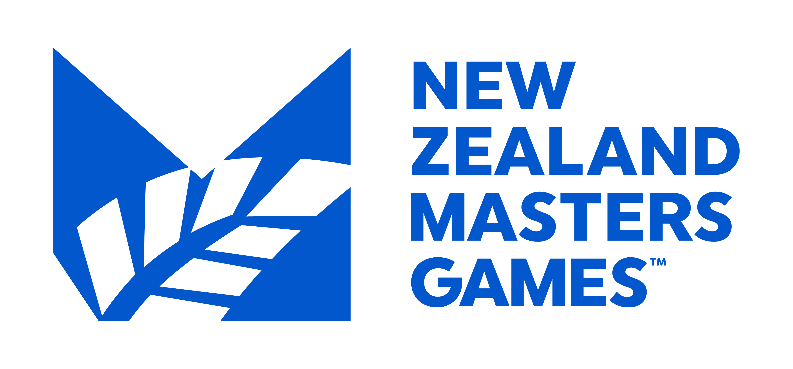 1.Alastair Wilson, Ivan Phipps, Michelle Watts, Liz MorrowNorth Taranaki2.Frank McKenna, Steve Gracie, Ros Alexander, Sharon McKenna North Wellington3 =Les Haywood, Brian McCarthy, Karen Lawrie, Lorna Sorensen Whanganui  3 =Elva Simonsen, Kelvin Simonsen, Dale Lloyd-Stanton, Win FinlayMasterton 